בס"ד                                                     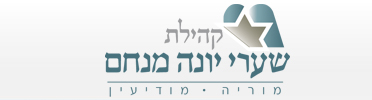 הלכות "משיב הרוח ומוריד הגשם"א. בחורף אומרים "משיב הרוח ומוריד הגשם" בברכת מחיה המתיםב. מי ששכח לומר "משיב הרוח ומוריד הגשם" ונזכר בהמשך ברכת מחיה המתים, אומר זאת במקום שנזכר (למשל: אם נזכר לאחר שאמר "רופא חולים", יאמר "משיב הרוח ומוריד הגשם", וימשיך "ומתיר אסורים").ג. אם נזכר כשאומר את המילים "ונאמן אתה להחיות מתים ברוך אתה", יאמר "משיב הרוח ומוריד הגשם", ויתחיל שוב מ"ונאמן" (כדי שהמילים לפני חתימת הברכה, יהיו מעין חתימת הברכה).ד. אם נזכר לאחר שאמר את שם ה' של סוף הברכה, אינו חוזר (בגלל שבארץ ישראל נוהגים לומר "מוריד הטל" גם בימות הקיץ, בדיעבד יוצאים בזה ידי חובה).Halachot of משיב הרוח ומוריד הגשםIn the winter we say משיב הרוח ומוריד הגשם in Shmona Esrei in the bracha of מחיה המתים.If one forgot to sayמשיב הרוח...  and remembered while in the middle of the bracha of מחיה המתים he should stop where they are and say משיב הרוח... (for example; if one remembered after saying the words רופא חולים , then he should stop and sayמשיב  ורוח...   and then say ומתיר אסורים)If one forgot to sayמשיב הרוח...  and remembered while saying ונאמן אתה להחיות מתים but before saying Hashem’s name then he should stop and say משיב הרוח... and then start again from ונאמן אתה.If one forgot to sayמשיב הרוח...  and remembered after saying Hashem’s name at the end of the bracha he does not have to go back to the beginning of Shmona Esrei because in Israel it is customary to say מוריד הטל during the summer and טל  is a form of rain, so they have fulfilled their obligation. However, in places where מוריד הטל  is not said, they would need to begin Shmona Esrei again from the beginning. 